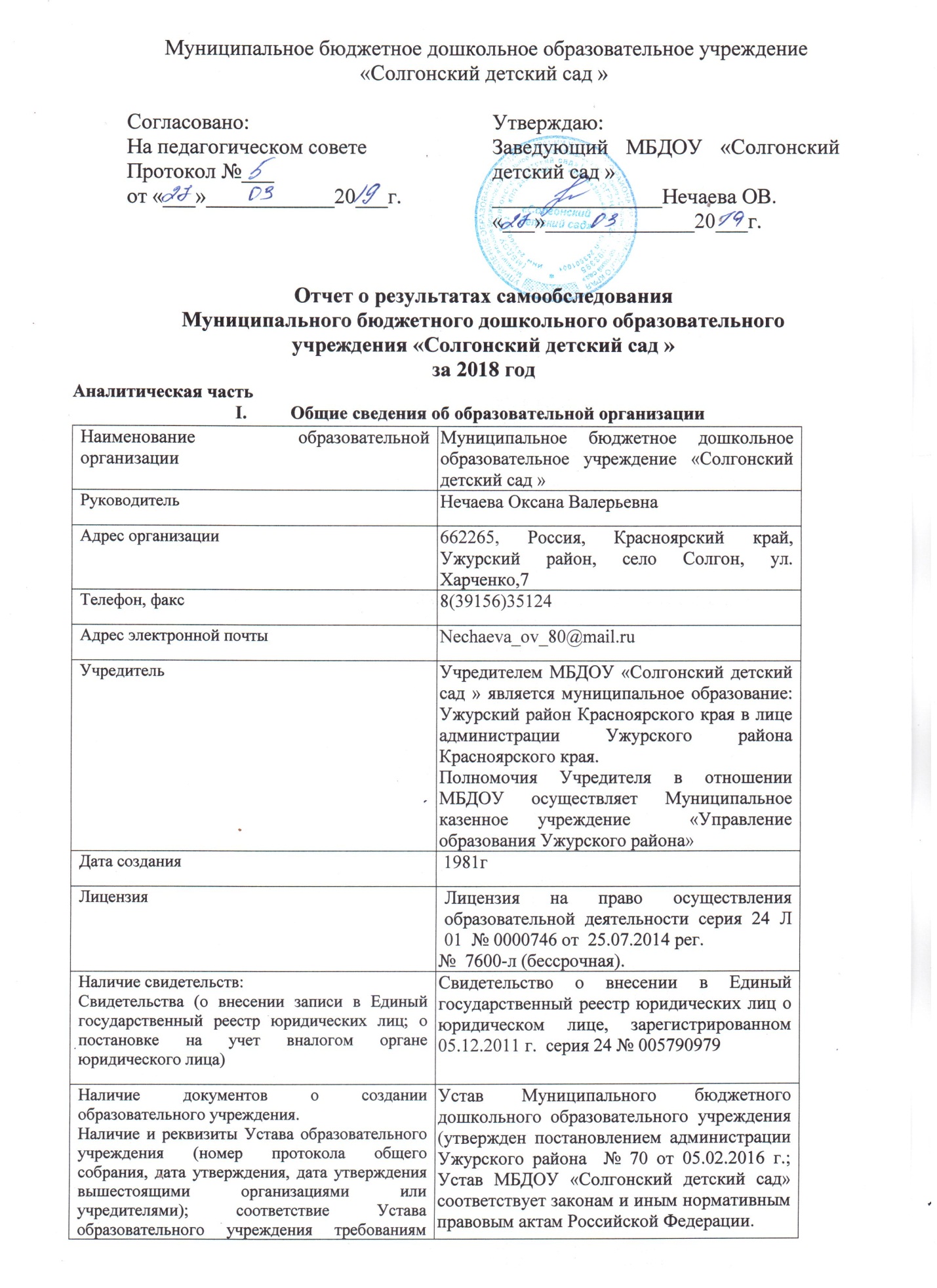 Режим работы – пятидневная рабочая неделя, выходные – суббота, воскресенье, праздничные дни. Режим функционирования: 10 часов, с понедельника по пятницу с 7:30 до 17:30. Состав воспитанников: дети в возрасте от 1,6 до 7 лет. В 2018 году получали образовательные услуги 93 воспитанника. Образование в МБДОУ «Солгонский детский сад » ведется только на русском языке. Система управления организациейУправление МБДОУ осуществляется согласно закону № 273 от 29.12.2012 г «Об образовании в Российской Федерации» и в соответствии с Уставом МБДОУ.Управление в МБДОУ строится на принципах единоначалия и самоуправления, обеспечивающих государственно-общественный характер управления. МБДОУ имеет управляемую и управляющую системы. Управляемая система состоит из взаимосвязанных между собой коллективов: педагогического - обслуживающего - медицинского - детского. Организационная структура управления МБДОУ представляет собой совокупность всех его органов с присущими им функциями. Она представлена в виде 2 основных структур: административного и общественного управления.В организованной структуре административного управления ДОУ входят несколько уровней линейного управления. Первый уровень обеспечивает заведующий. Его главенствующее положение основано на принципе единоначалия и закреплено юридически в Уставе ДОУ. Единоначалие предполагает организационно-управленческую деятельность одного лица - руководителя.На втором уровне управление осуществляют старший воспитатель, завхоз, медсестра, которые взаимодействуют с соответствующими объектами управления. На  этом уровне заведующий осуществляет непосредственную реализацию управленческих решений через распределение обязанностей между данными работниками с учетом их подготовленности, опыта, а так же структуры ДОУ. Третий уровень управления осуществляют воспитатели, музыкальный руководитель, инструктор по ФИЗО, педагог-психолог, младшие(помощники) воспитатели. На этом уровне объектами управления являются дети и их родители.В управлении ДОУ единоначалие и коллективность выступают как противоположности единого процесса. Наиболее важные вопросы жизни и деятельности ДОУ рассматриваются на коллегиальном уровне. В управлении ДОУ соотношение единоначалия и коллегиальности проявляются в решении вопросов на педагогическом совете, общем собрании и т.д. Коллегиальность находит наибольшее выражение в процессе обсуждения и выработки решения, а единоначалие - в распоряжениях руководителя. Формами общественного управления ДОУ являются: Трудовой коллектив ДОУ - решения трудового коллектива, принятые на всеобщем собрании, в пределах его полномочий и в соответствии с законодательством, обязательны для исполнения администрацией, всеми членами коллектива. Педагогический совет ДОУ - определяет направление образовательной деятельности, перспективы развития учреждения, способствует совершенствованию воспитательно - образовательного процесса в соответствии с требованиями современной науки и передовой практики. Родительский совет  - коллегиальный орган общественного самоуправления ДОУ, действующий в целях развития и совершенствования образовательного процесса,  взаимодействия родительской общественности и ДОУ. Структура и система управления соответствует специфике деятельности МБДОУ «Солгонский детский сад »Оценка образовательной деятельностиОбразовательная деятельность в МБДОУ «Солгонский  детский сад » организована в соответствии с Федеральным законом от 29.12.2012г. №273-ФЗ «Об образовании в Российской Федерации», ФГОС  ДО, утвержденного приказом №1155 от 17.10.2013г., СанПиН 2.4.1.3049-13 «Санитарно-эпидемиологические требования к устройству, содержанию и организации режима работы дошкольных образовательных организаций».На 31.12.2018 г. МБДОУ посещали 93 человек в возрасте от 1,6 лет до 7 лет. На 03.09.2018 в МБДОУ сформировано 4 групп (3 группы общеразвивающей направленности и 1 группа комбинированной направленности).Образовательная деятельность в МБДОУ ведется по основной образовательной программе, которая разработана с учетом требований ФГОС ДО.Целью программы являются позитивная социализация, мотивация и всестороннее ребенка дошкольного возраста через адекватные его возрасту виды детской деятельности.Основная образовательная Программа учитывает возрастные и индивидуальные особенности детей и построена на комплексно-тематическом принципе построения образовательного процесса, предусматривает решениепрограммных образовательных задач в совместной деятельности взрослого и детей, и самостоятельной деятельности детей в рамкахнепосредственно образовательной деятельности, и при проведении режимных моментов по основным образовательным областям:- социально-коммуникативное развитие;- познавательное развитие;- речевое развитие;- художественно-эстетическое развитие;- физическое развитие.Коррекционно-развивающая работа с ребенком с нарушением опорно-двигательного аппарата проводится по адаптированной основной образовательной программе с учетом основной образовательной программы МБДОУ.Цель программы – построение системы образовательной деятельности в группе комбинированной направленности для ребенка с нарушением опорно-двигательного аппарата, предусматривающей интеграцию действий педагогов, специалистов и родителей, обеспечивающую позитивную социализацию и интеграцию.Результатом выполнения Программы является анализ педагогической диагностики (изучения индивидуального развития детей) проведенной  в конце учебного 2017-2018 года.Всего  93 детей дошкольного возраста (1,6-8 лет), из них:Высокий уровень — 56,92 %Средний уровень – 42,0 %Низкий уровень  – 1,08 %.Программный материал усвоен детьми всех возрастных групп по всем разделам на достаточно хорошем уровне. По итогам проведенной диагностики дети в целом показали положительный результат усвоения программы. Для детей не полностью освоивших образовательную программу разработаны индивидуальные образовательные маршруты.Анализ системы работы по оздоровлению воспитанников(реализация здоровьесберегающих технологий)Сравнительный анализ динамики распределения детей по группам здоровья (в %)Воспитательная работаЧтобы выбрать стратегию воспитательной работы, в 2018 году проводился анализ социального положения семей воспитанников.Социальный состав семей воспитанников.Оценка функционирования внутренней системы оценки качества образованияВ МБДОУ «Солгонский детский сад » разработано и утверждено Положение о внутренней системе оценки качества образования (далее ВСОКО).Цель ВСОКО – установление соответствия качества дошкольного образования в ДОУ федеральному государственному образовательному стандарту дошкольного образования, требованиям и (или) потребностям потребителей.Критериями оценки качества образования выступили:- качество результата освоения ООП и АООП образовательного учреждения;- качество условий реализации ООП образовательного учреждения (психолого-педагогические, условия развивающей предметно-пространственной среды, кадровые, материально-технические).Мониторинг качества образовательной деятельности в 2018 году показал  работу педагогического коллективапо всем показателям.Участие детей в конкурсах разного уровня за 2018 год:Районный смотр-конкурс «Звездопад» 1,3 местоКраевой экологический конкурс «Зеленый огонек» - победителиРайонный конкурс «Страна БезОпасности»,1,3 местоКраевая экологическая акция «Зимняя планета детства», участиеКраевой конкурс «Развитие транспортной системы», участиеI Всероссийский конкурс рисунков по ПДД «Лето без ДТП!», участиеОценка кадрового обеспеченияПедагогический коллектив МБДОУ «Солгонский детский сад» в отчетный период:Участие педагогов МБДОУ «Солгонский детский сад » в 2018 г.:-XXXI Всероссийский конкурс «Ты-гений!» -Конкурс на предоставление субсидий «Безопасная среда» -Краевой экологический конкурс «Зеленый обмен»-Конкурс по распределению субсидий в рамках государственной программы «Развитие транспортной системы»-Районный конкурс «Новогоднее настроение» в номинации «Новогодняя феерия» -Смотр-конкурс «Самая благоустроенная территория предприятия, учреждения, организаций»Оценка учебно-методического и библиотечно-информационного обеспеченияУчебно-воспитательный процесс обеспечен учебно-методической литературой. Создан программно-методический комплекс, соответствующий образовательной программе. В методическом кабинете имеется методическая литература, дидактические пособия, информационные стенды. В микро-кабинетах воспитателей раздаточный, игровой материал и учебно-методические пособия систематизированы по образовательным областям. В достаточном количестве имеется детская литература, а также игрушки, дидактический, раздаточный материал, наглядные пособия. В детском саде имеются: 1 музыкальный центр, 3 ноутбука, 2 компьютера, 4 принтера/сканера , 1 цветной принтер, 1 проектор.Детский сад имеет интернет страницу детского сада по адресу http://дс-солгонский.рф, где размещена информация в соответствии с Уставом МБДОУ Солгонский детский сад ».Оценка материально-технической базыВ МБДОУ «Солгонский детский сад » сформирована материально-техническая база для реализации образовательных программ.Динамика изменений материально-технического состояния образовательного учреждения за 5 последних лет (межаттестационный период).Для всестороннего развития и рациональной организации образовательного процесса в МБДОУ «Солгонский  детский сад» оборудованы следующие помещения: Результаты анализа показателей деятельности ДОУ на 29.12.2018 года(утв. приказом Министерства образования и науки РФ от 10 декабря 2013 г. №1324)Наличие локальных актов образовательного учреждения в части содержания образования, организации образовательного процесса.- коллективный договор Учреждения;- правила  внутреннего трудового распорядка;- положение о родительском собрании;- положение о родительском совете;- положение об общем собрании  коллектива;- положением о педагогическом совете;                                        - положение о работе с персональными данными сотрудников Учреждения;- положением о работе с персональными данными воспитанников и  родителей (законных представителей).- положение об антикоррупционной политике;- кодекс этики и служебного поведения;- положение о предотвращении и урегулировании конфликта интересов;- правила внутреннего распорядка воспитанников;- положение об информационной открытости;- порядок и основание для перевода и отчисления воспитанников;- правила приема воспитанников;- порядок оформления, возникновения, приостановления и прекращения отношений с родителями (законными представителями) воспитанников;- порядок создания, организации работы, принятие решений комиссией по урегулированию споров между участниками образовательных отношений и их исполнение;- положение о порядке подготовки и организации проведения самообследования;- положение о порядке доступа педагогических работников к информационно-телекоммуникационным сетям и базам данных, учебным и методическим материалам, материально-техническим средствам обеспечения образовательной деятельности;Реквизиты документов на право пользования зданием, помещениями, площадями.Детский сад: нежилое здание, 2- этажныйподземных этажей -1), общая площадь 1459,8 кв. м., адрес объекта: 662265, Россия, Красноярский край, Ужурский район, село Солгон, улица Харченко,7вид права: Оперативное управление. Свидетельство о государственной регистрации права от 22.12.11 г. 24 ЕК № 289788Земельный участок, категория земель: земли населенных пунктов, разрешенное использование: Дошкольное учреждение, общая площадь 5259 кв.м., адрес объекта: 662265, Россия, Красноярский край, Ужурский район, село Солгон, улица Харченко, 7вид права: постоянное (бессрочное) пользование. Свидетельство на право собственности на землю 22.12.2011 г.  24 ЕК 289789.Сведения о наличии зданий и помещений для организации образовательной деятельности (юридический адрес и фактический адрес здания или помещения, их назначение, площадь (кв.м.).Детский сад, нежилое здание общей площадью 1459,8  кв. м., этажность – 2. Помещения:- групповые помещения – 4, Наличие заключений санитарно-эпидемиологической службы и государственной противопожарной службы на имеющиеся в распоряжении образовательного учреждения площади).- Акт проверки готовности МБДОУ к новому 2018-2019 учебному году 30.07.2018г.Заключение комиссии: образовательное учреждение к 2018/2019 учебному году готово.- Санитарно-эпидемиологическое заключение  №  24.ШЦ.01.000.М.000049.04. 18 от 28.04.2018г.Заключение: соответствует государственным санитарно-эпидемиологическим правилам и нормативам.НазваниевозрастКол-во детей на 03.09.2018г.Группа №1 общеразвивающей направленности1,6-3 года16Группа №2 общеразвивающей направленности3-4 лет22Группа №3 комбинированной направленности4-5,6 лет27Группа №5 общеразвивающей направленности5,6-7 лет28Заболеваемость (в случаях) на одного ребенкаОтчетный годКоличествоПримечаниеЗаболеваемость (в случаях) на одного ребенка2018г.7ЧБД – 12 чел.Группа здоровья2015-20162016-20172017-2018Группа здоровья%%%I24,482,883,87II75,617,214,33III000IV001,8Общая численность педагогических работников, в том числе:На 01 января2018г.       На 29 декабря          2018г.Общая численность педагогических работников, в том числе:1012Численность/удельный вес численности педагогических работников,имеющих высшее образование1/10%3/25%Численность/удельный вес численности педагогических работников,имеющих высшее образование педагогической направленности(профиля)1/10%3/25%Численность/удельный вес численности педагогических работников,имеющих среднее профессиональное образование7/58%7/58%Численность/удельный вес численности педагогических работников,имеющих среднее профессиональное образование педагогическойнаправленности (профиля)6/50%6/50%Численность/удельный вес численности педагогических работников,которым по результатам аттестации присвоена квалификационнаякатегория, в общей численности педагогических работников, в томчисле:7/58%9/75%Высшая0%0%Первая7/58%9/75%НаименованиеКоличествоЗал для музыкальных и физкультурных занятий1Групповые помещения4Кабинет заведующего1Кабинет старшего воспитателя1Кабинет учителя-логопеда, психолога1Виды деятельностиОборудованиеМузыкальный залМузыкальный залПсихолого-педагогическая работа по освоению образовательного направления «Художественное эстетическое развитие» Праздники, развлеченияИндивидуальная и подгрупповая образовательная деятельность.Музыкальное оборудование: , пианино, баян, музыкальный центр, наборы детских музыкальных инструментов, (металлофоны, погремушки, бубны, ложки).Кукольный театр, маски и костюмы для инсценировок, ширма для театра, нотный и демонстрационный материал, методическая литература, конспекты праздников и развлечений, аудио и видео кассеты, DVD –диски. Методическая литература, пособия; Рабочая документация педагога.Физкультурный залФизкультурный залПсихолого-педагогическая работа по освоению образовательной области «Физическая культура».Спортивные досугиУтренняя гимнастикаИндивидуальная и подгрупповая образовательная деятельность.Физкультурное оборудование: шведская стенка, стойки для баскетбола, канат, мишени, обручи, гимнастические палки, маты, мячи разного диаметра, мячи прыгуны, скакалки, ребристые доски, стойки для подлезания, ориентиры, кольцебросы, мешочки с песком, гимнастические скамейки и т.д. Атрибуты для проведения утренней гимнастики и подвижных игр: маски, флажки, ленточки, платочки и т.д. Методическая литература, пособия; Рабочая документация педагогаКабинет учителя-логопеда, психологаКабинет учителя-логопеда, психологаИндивидуальные и подгрупповые занятия Консультации для родителей и педагоговЗеркало, шкаф для пособий, стол и стулья детские, стол и стулья взрослые, зонды логопедические; дидактические игры, игрушки и пособия по разделам, бизиборд, сухой дождь и тд. Демонстрационный и раздаточный материал, материалы для диагностики. Методическая, справочная и познавательная литература. Рабочая документация специалистов.Методический кабинетМетодический кабинетВиды деятельности с педагогами: Педагогические советы Деловые игры Семинары-практикумы Рабочие совещания Индивидуальные консультации Заседания аттестационной комиссии Заседания ПМПК детского сада Выставки методической литературы и наглядно- дидактических пособийСтолы, стулья, информационный стенд. Демонстрационные материалы для психолого-педагогической работы по освоению детьми образовательных областей, дидактические игры и пособия. Справочная, психолого- педагогическая, методическая литература по программе и другим альтернативным программам, периодические издания, нормативно- правовые документы, литература по управлению. Библиотека детской художественной литературы, познавательная литература, портреты детских писателей и др. Методическая документация детского садаГрупповые помещенияГрупповые помещенияНепосредственно образовательная деятельность с дошкольниками совместная деятельность детей со взрослыми и дошкольниками самостоятельная деятельность детейДетская мебель для практической деятельности,книжный уголок, игровая мебель,атрибуты для сюжетно – ролевых игр «Семья»,«Магазин», «Парикмахерская», «Библиотека»,», «Автопарковка», «Почта», центр природы, конструкторы, головоломки, мозаики, пазлы, лото, лабиринты.Настольно-печатные, дидактические игры,развивающие игры по математике, логике,различные виды театров, ширмы, уголокряженья, уголок уединения, центр сенсорики.Столы детские, стулья детские, доски меловые-магнитные. тематические наборыигрушек для сюжетно-ролевых игр, настольно-печатные игры, дома – конструкторы,конструкторы – автопарковки, аквапарки,зоопарки с набором фигурок людей попрофессиям, животных, техники); микроскоп, лупа, дидактические игрыдля экспериментирования, различные энциклопедии.спортивный инвентарь, нетрадиционноеоборудование для закаливания, дыхательнойгимнастики, профилактики плоскостопия,массажа, спортивные игры (боулинг, гольф, шашки), картотека подвижных игр. №п/пПоказателиЕдиница измерения(человек/процент)1Образовательная деятельность1.1Общая численность воспитанников, осваивающих образовательную программу дошкольного образования, в том числе:931.1.1В режиме полного  дня (8-12 часов)931.1.2В режиме кратковременного пребывания (3-5 часов)01.1.3В семейной дошкольной группе01.1.4В форме семейного образования с психолого-педагогическим сопровождением на базе дошкольной образовательной организации01.2Общая численность воспитанников в возрасте до 3 лет161.3Общая численность воспитанников в возрасте от 3 до 8 лет771.4Численность/удельный вес численности воспитанников в общей численности воспитанников, получающих услуги присмотра и ухода:931.4.1В режиме полного дня (8 – 12 часов)93(100%)1.4.2В режиме продленного дня (12 - 14 часов)0(0%)1.4.3В режиме круглосуточного пребывания0(0%)1.5Численность/удельный вес численности воспитанников с ограниченными возможностями здоровья в общей численности воспитанников, получающих услуги1(1,07%)1.5.1По коррекции недостатков в физическом и (или) психическом развитии1(1,07%)1.5.2По освоению образовательной программы дошкольного образования1(1,07%)1.5.3По присмотру и уходу0(0%)1.6Средний показатель пропущенных дней при посещении дошкольной образовательной организации по болезни на одного воспитанника71.7Общая численность педагогических работников, в том числе:121.7.1Численность/удельный вес численности педагогических работников, имеющих высшее образование4(33,3%)1.7.2Численность/удельный вес численности педагогических работников, имеющих высшее образование педагогической направленности (профиля)4(33,3%)1.7.3Численность/удельный вес численности педагогических работников, имеющих среднее профессиональное образование8(66,7%)1.7.4Численность/удельный вес численности педагогических работников, имеющих среднее профессиональное образование педагогической направленности (профиля)6(50%)1.8Численность/удельный вес численности педагогических работников, которым по результатам присвоена квалификационная категория, в общей численности педагогических работников, в том числе:10(83,3%)1.8.1Высшая0(0%)1.8.2Первая10(83,3%)1.9.Количество/удельный вес численности педагогических работников в общей численности педагогических работников, педагогический стаж работы которых составляет:1.9.1До 5 лет2(16,6%)1.9.2Свыше 30 лет4(33,3%)1.10Численность/удельный вес численности педагогических работников в общей численности педагогических работников в возрасте до 30 лет3(25%)1.11Численность/удельный вес численности педагогических работников в общей численности педагогических работников в возрасте от 55 лет5(41,6%)1.12Численность/удельный вес численности педагогических и административно-хозяйственных работников, прошедших последние 5 лет повышение квалификации/профессиональную переподготовку по профилю педагогической деятельности или иной осуществляемой в образовательной организации деятельности, в общей численности педагогических и административно-хозяйственных работников100%1.13Численность/удельный вес численности педагогических и административно-хозяйственных работников, прошедших повышение квалификации по применению в образовательном процессе федеральных государственных образовательных стандартов в общей численности педагогических и административно-хозяйственных работников100%1.14Соотношение «педагогический работник/воспитанник» в дошкольной образовательной организации1/81.15Наличие в образовательной организации следующих педагогических работников:1.15.1Музыкального руководителяДа1.15.2Инструктора по физической культуреДа1.15.3Учителя-логопедаДа1.15.4ЛогопедаДа1.15.5Учителя-дефектологаДа 1.15.6Педагога-психологаДа2.Инфраструктура2.1Общая площадь помещений, в которых осуществляется образовательная деятельность, в расчете на одного воспитанника2 м2 на одного ребенка2.2Площадь помещений для дополнительных видов деятельности воспитанников76,22.3Наличие физкультурного залаСовмещен с музыкальным залом2.4.Наличие музыкального залаДа2.5Наличие прогулочных площадок, обеспечивающих физическую активность и разнообразную игровую деятельность воспитанников на прогулкеДа